OFERTAna realizację warsztatów wcieleniowych - symulacji niepełnosprawności dla uczniów szkoły podstawowej.Szanowni Państwo,Serdecznie zapraszamy do zapoznania się z ofertą przeprowadzenia symulacji niepełnosprawności przez Fundację Eudajmonia która Od 2014 roku regularnie przeprowadza warsztaty upowszechniające wiedzę na temat potrzeb osób z niepełnosprawnościami : 
w szkołach, przedszkolach na uczelniach wyższych, w urzędach, biurach firm prywatnych, 
w parkach i podczas różnych eventów. Nasze zajęcia opierające się o możliwość doświadczenia niepełnosprawności, „wejścia w buty” osoby z niepełnosprawnością i na własnej skórze poczucia czym są bariery architektoniczne, komunikacyjne, cyfrowe czy związane z postawą otoczenia. Do tej pory nasze warsztaty pomogły ponad 3500 odbiorcom zmienić swoją postawę wobec osób z niepełnosprawnością, obudzić empatię i otwartość na inność oraz poczuć ideę dostępności.Przez ten okres czasu zyskaliśmy opinię skutecznych, zaangażowanych i przede wszystkim profesjonalnych ekspertów działających na rzecz poprawy dostępności dla osób 
ze szczególnymi potrzebami.Dlaczego to robimy, czyli kilka słów o Fundacji EudajmoniaFundacja Eudajmonia od 2007 roku wspiera głównie osoby z niepełnosprawnościami w ich codziennym funkcjonowaniu, niezależnym życiu społecznym i aktywności zawodowej. Jesteśmy przekonani, że każdy człowiek ma własny potencjał, indywidualne zdolności, talenty i predyspozycje. Nie każdy jednak zdaje sobie z tego sprawę i nie każdy potrafi korzystać 
z tego, co posiada. Dlatego poprzez swoje działania kreujemy warunki dla tych, którzy chcą poznać swoje możliwości; chcą się rozwijać, a przez to podnieść jakość swojego życia i osiągnąć sukces. Tworzymy warunki do zmiany, motywujemy, angażujemy i dajemy przestrzeń do działania. W naszych projektach średniorocznie bierze udział ponad 500 osób 
z różnymi niepełnosprawnościami. W roku 2022 były to 684 osoby. Nasze wielowymiarowe wsparcie sprawiło, że znamy i rozumiemy tę grupę społeczną – potrzeby, oczekiwania, marzenia osób z niepełnosprawnością. Dlatego naszą misją  jest budowanie włączających społeczności, w których każdy może czuć się u siebie i posiada równy dostęp do dóbr i usług bez względu na to kim jest.Dostępność:Od kilku lat specjalizujemy się w monitorowaniu i propagowaniu standardów dostępności.  Nasi pracownicy mają bogate doświadczenie szkoleniowe oraz doradcze w zakresie wdrażania Ustawy o zapewnieniu dostępności osobom ze szczególnymi potrzebami, realizowania postanowień Konwencji ONZ o prawach osób niepełnosprawnych, realizowania zleceń 
w zakresie dostępności w szerokim zakresie. W ostatnich latach zrealizowaliśmy kilka dużych projektów z obszaru dostępności w tym projekt realizowany na zlecenie MSWiA czy projekty szkoleniowe dla pracowników Urzędu Miejskiego we Wrocławiu. Na co dzień przeprowadzamy audyty architektoniczne budynków, stron internetowych, konsultujemy procedury dla instytucji i świadczymy poradnictwo w tym obszarze. Warsztaty wcieleniowe – symulacje niepełnosprawności jako część realizowanych przez nas bloków szkoleniowych cieszą się dużym zainteresowaniem zarówno w szkołach, przedszkolach jak i w instytucjach 
z udziałem pracowników czy na konferencjach z udziałem uczestników. Ostatnio, w dniach 19-20.04 w Warszawie na zaproszenie Ministerstwa Funduszy i Polityki Regionalnej realizowaliśmy warsztaty wcieleniowe podczas dwudniowej konferencji poświęconej Programowi Dostępność Plus. Warsztaty z symulacji zrealizowaliśmy także w placówkach m.in. takich jak:Karkonoska Państwowa Szkoła Wyższa;Szkoła Podstawowa nr 2 w Obornikach Śląskich;Chrześcijańska Szkoła Podstawowa Arka we Wrocławiu;ZSTiO nr 3 im. E. Abramowskiego w Katowicach;Szkoła Podstawowa nr 43 we Wrocławiu;Szkoła Podstawowa nr 105 w Świdnicy;Zespół Szkoł im Narodów Zjednoczonych w Polkowicach;Szkoła Podstawowa nr 3 w Polkowicach;Gimnazjum nr 1 w Polkowicach;Świetlica Środowiskowa OPS w Polkowicach;Niepubliczna Katolicka Szkoła Podstawowa w LegnicySzkoła Podstawowa w Środzie Śląskiej I inne działania lokalne w ramach ewentów, pikników, targów, wydarzeń miejskich w parkach itp. podczas których prowadziliśmy symulacje niepełnosprawności. Jak to robimy, czyli „ warsztaty wcieleniowe”- symulacje niepełnosprawnościNiepełnosprawność nadal stosunkowo często jest powodem bezpośredniej i pośredniej dyskryminacji oraz wykluczania osób z wielu obszarów życia społecznego. Postawy  społeczeństwa w stosunku do osób z różnego rodzaju niepełnosprawnościami: sensorycznymi, fizycznymi, psychicznymi, czy intelektualnymi bardzo często wahają się od lęku i wynikającego z niego dystansowania się, a nawet odtrącenia po litość i współczucie, jaką wywołują osoby 
w naszym przekonaniu słabsze, mniej zaradne życiowo.  Dzieje się tak, dlatego, że ciągle jeszcze w naszych relacjach z osobami o innym wyglądzie czy sposobie funkcjonowania kierujemy się stereotypami, uprzedzeniami i brakiem pewności co do tego, jak należy się zachować. Pierwszym krokiem budującym otwartość wobec niepełnosprawności jest więc jej poznanie i oswojenie. Aby to zrobić trzeba mieć możliwość szczerej rozmowy z osobami  
z niepełnosprawnościami oraz doświadczyć barier jakie te osoby napotykają w życiu codziennym.W trakcie warsztatów/symulacji niepełnosprawności uczniowie będą doświadczać rożnych niepełnosprawności z wykorzystaniem m.in:symulatorów wad wzroku – specjalnych gogli: (wąskie pole widzenia, jednooczność, niedowidzenie połowicze, odklejona siatkówka, retinopatia, widzenie tunelowe itp.) białej laski z którą poruszają się osoby niewidome, różnych typów wózków którymi poruszają się osoby z utratą mobilności, symulatora wady słuchuW trakcie zajęć zaprezentowane będą także przedmioty ułatwiające funkcjonowanie osobom po utracie wzroku, oraz wykorzystywane w komunikacji alternatywnej.   Uczestnicy doświadczą barier jakie na co dzień spotykają osoby z niepełnosprawnościami. W trakcie doświadczeń poruszane będą także zagadnienia funkcjonowania osób 
z niepełnosprawnością intelektualną, w kryzysie psychicznym, osób w spektrum autyzmu.Warsztaty dopasowane są do wieku dzieci, mają kształtować u uczniów m.in. zaangażowanie w działania obywatelskie, wrażliwość społeczną, odpowiedzialność oraz tolerancję. Uczniowie biorący udział w warsztacie uzyskają wiedzę na temat:zróżnicowania środowiska osób z niepełnosprawnościami,funkcjonowania osób oraz trudności, jakich doświadczają w życiu społecznym,mechanizmów społecznego wykluczania i ich konsekwencji,form i metod wspierania osób z niepełnosprawnościami,dostosowania przestrzeni publicznej (architektura, technika i komunikacja) do rzeczywistych potrzeb i możliwości osób z niepełnosprawnościami, praw osób niepełnosprawnych, jako elementu systemu praw człowiekaUczestnicy warsztatów rozwiną umiejętności:skutecznego komunikowania się z osobami o różnych możliwościach i ograniczeniach komunikacyjnych,współpracy z osobami mającymi trudności w przemieszczaniu się (niewidome, niepełnosprawne ruchowo),diagnozowania barier stojących przed osobami z niepełnosprawnościami 
w społeczeństwie,Udział w warsztatach stworzy możliwość rozwijania u uczniów postaw: otwartości na różnorodne potrzeby innych osób i aktywności we wspólnym pokonywaniu barier,tolerancjiempatii i troski o dobro innych,zmieniania stereotypów i pokonywania własnych uprzedzeń, doceniania różnorodności i poszanowania dla odmiennościOferta:Udział ucznia – 34 zł/osCzas trwania zajęć: 2,5 hMiejsce - Centrum Kultury Alternatywnej w Środzie Śl. (sala widowiskowa) lub miejsce wskazane przez szkołę np. sala gimnastycznaTermin realizacji: do ustaleniaJednorazowo w warsztatach może brać udział jedna klasa – max 25 osóbGodziny realizacji warsztatów  - 1 grupa (klasa) - 08.45-11.15 - 2 grupa (klasa) - 11.45-14.15Nauczyciel klasy pełni rolę obserwatora/uczestnika warsztatówZapraszam do kontaktuEwelina Puławska, Dyrektor Oddziału Wrocław– tel. 510 169 986, e-mail: e.pulawska@eudajmonia.pl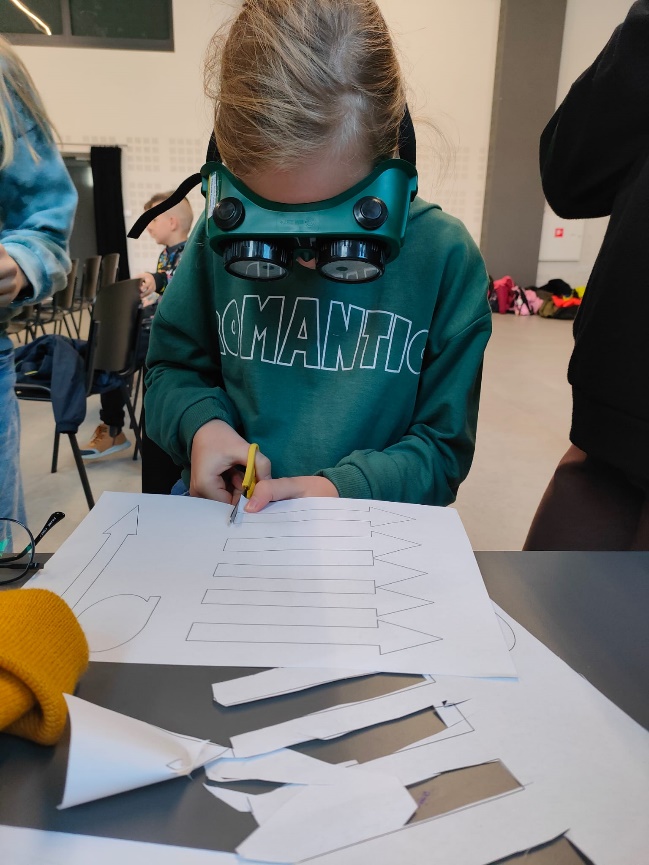 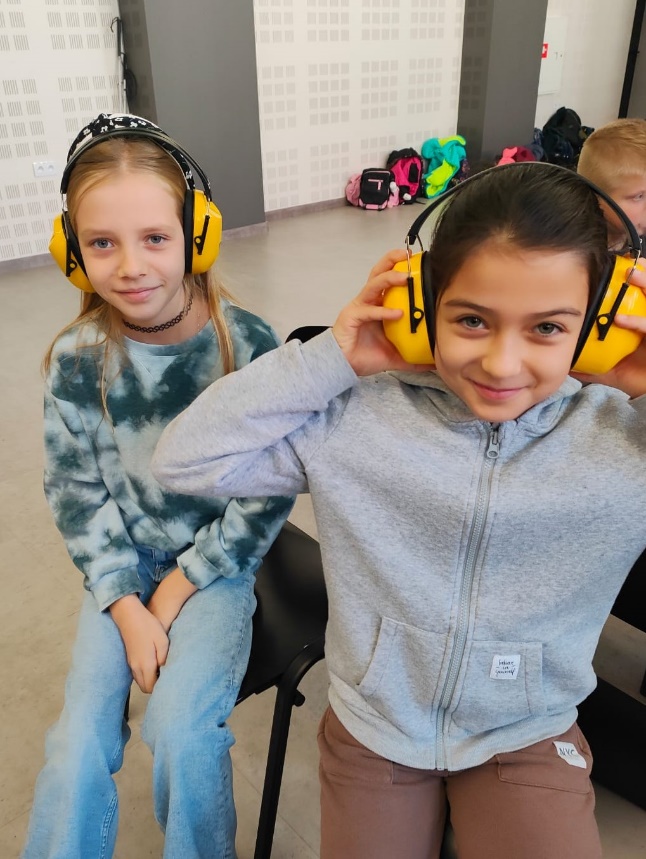 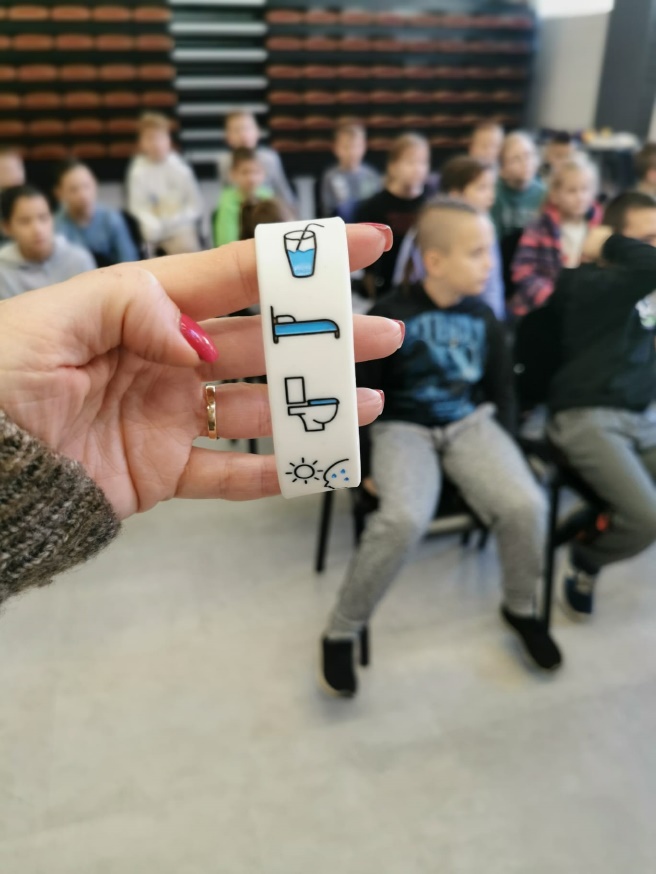 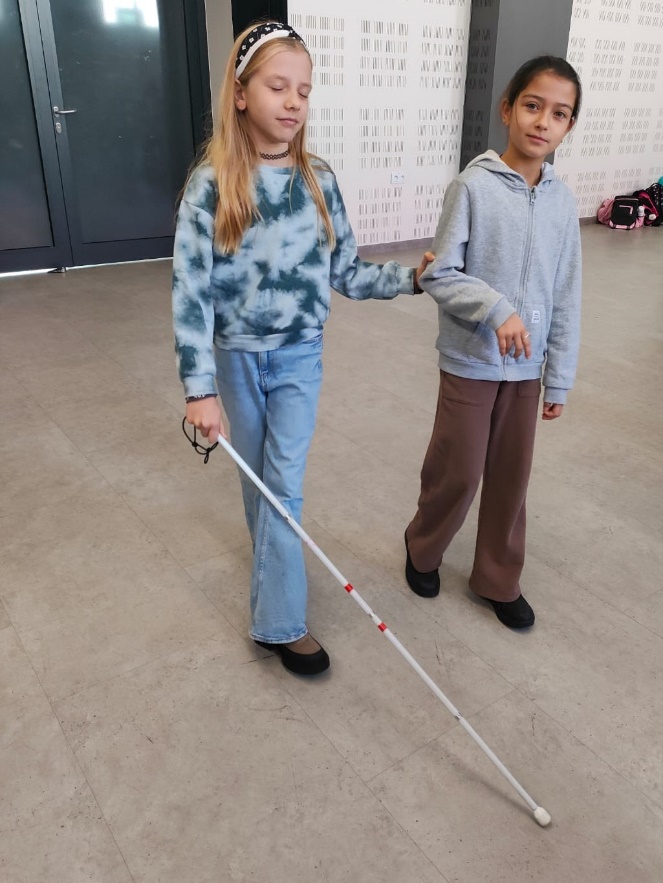 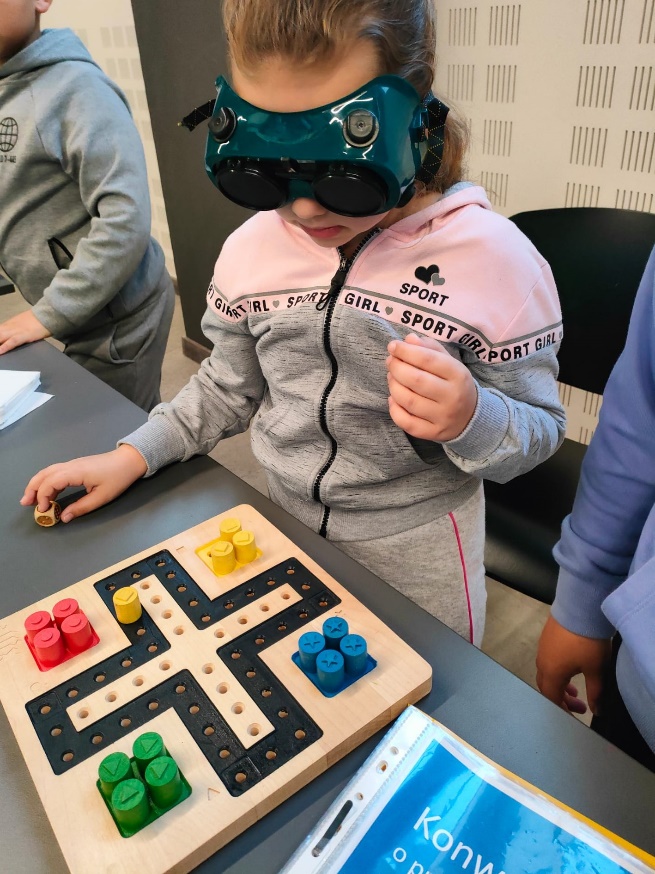 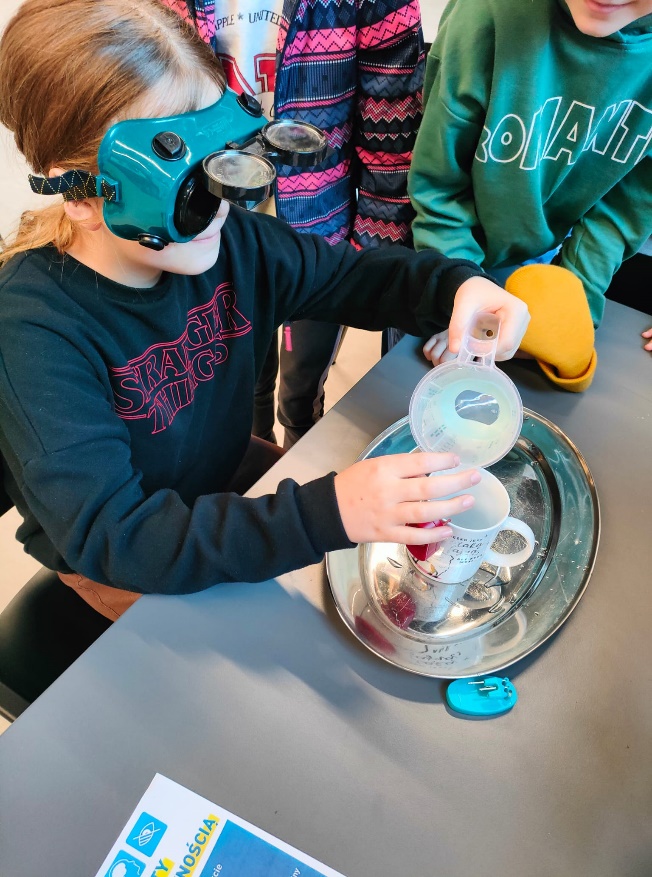 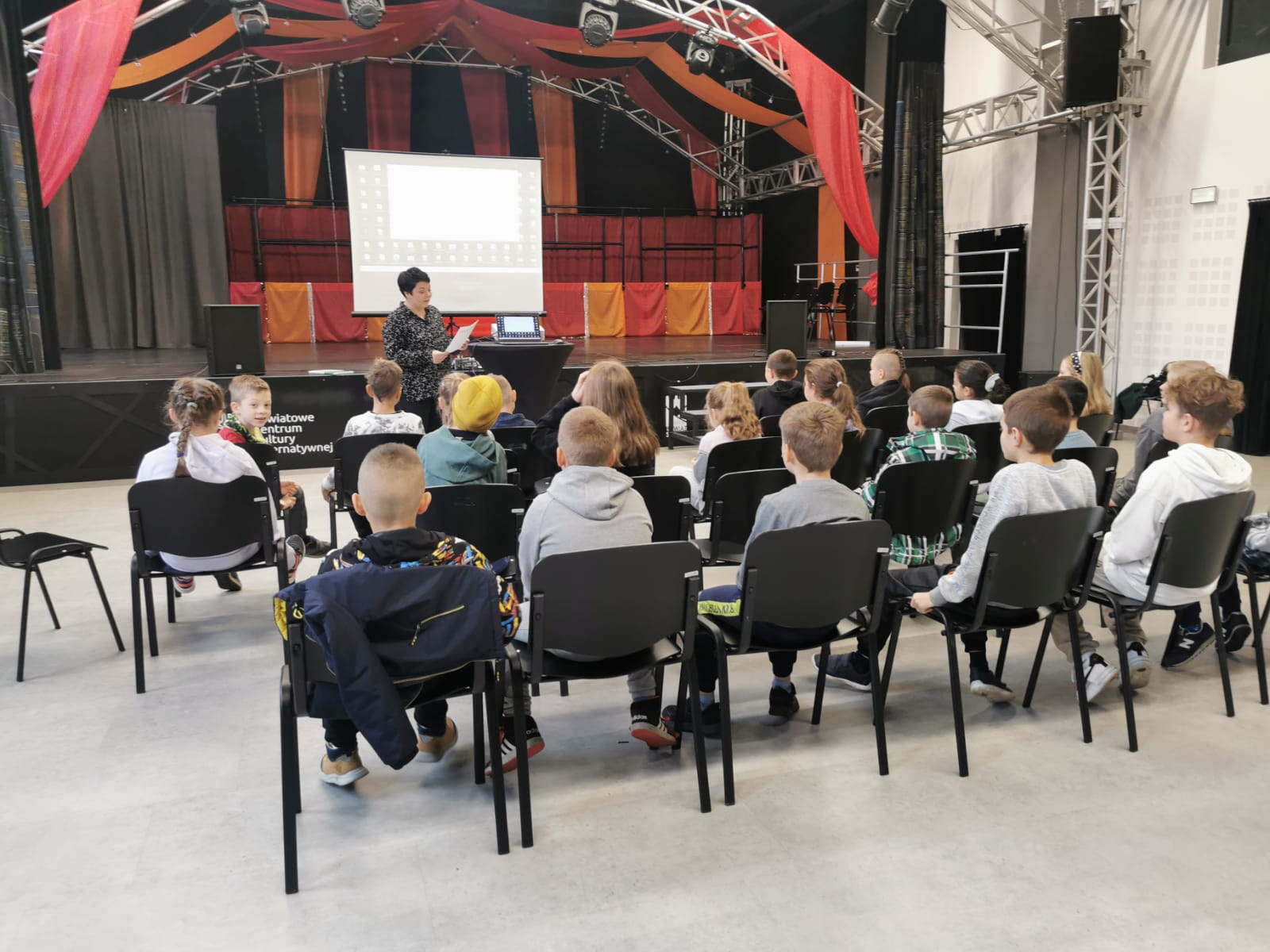 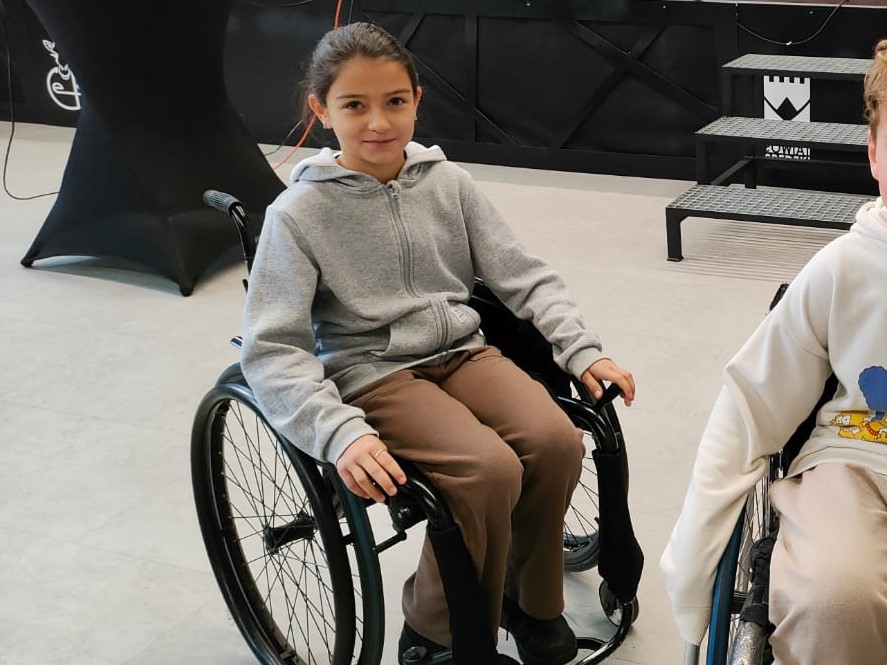 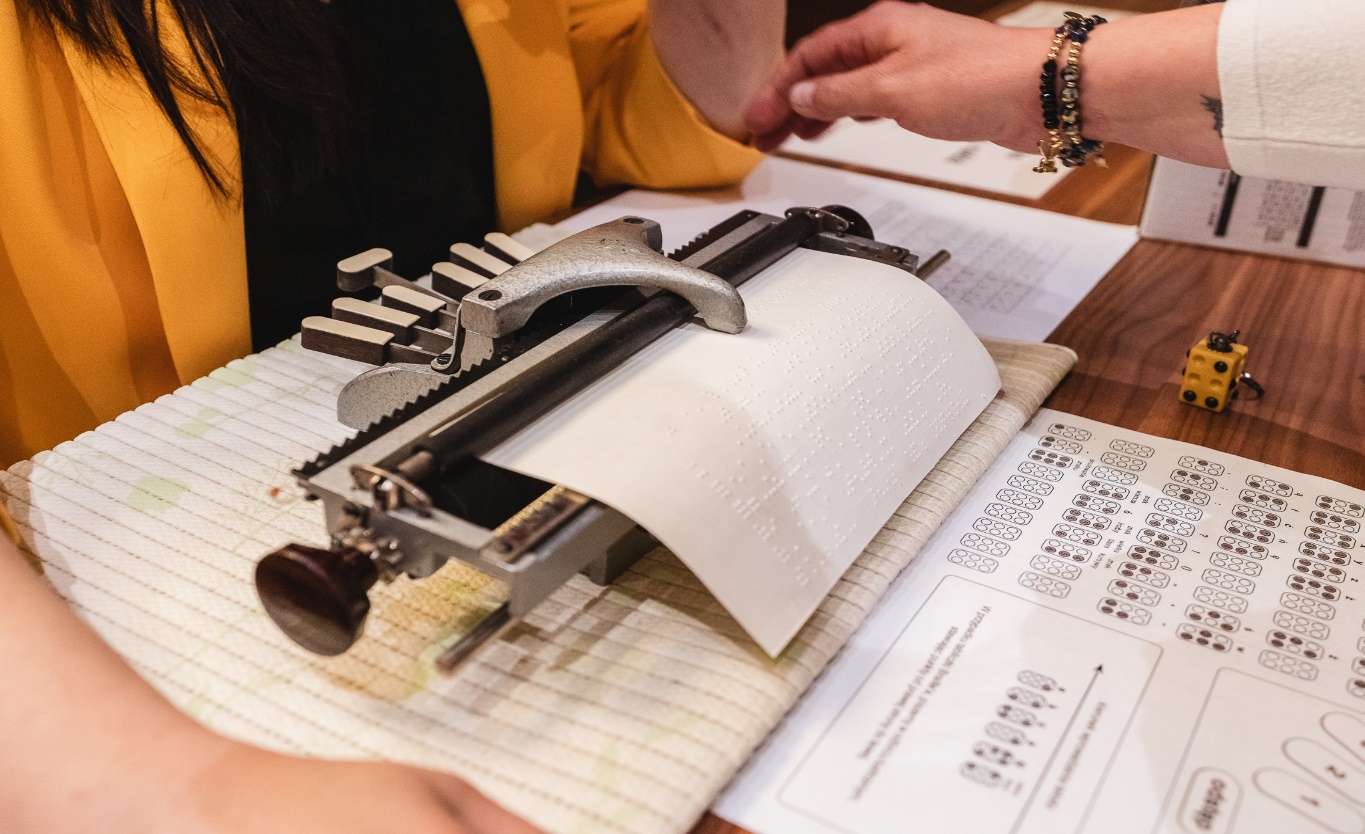 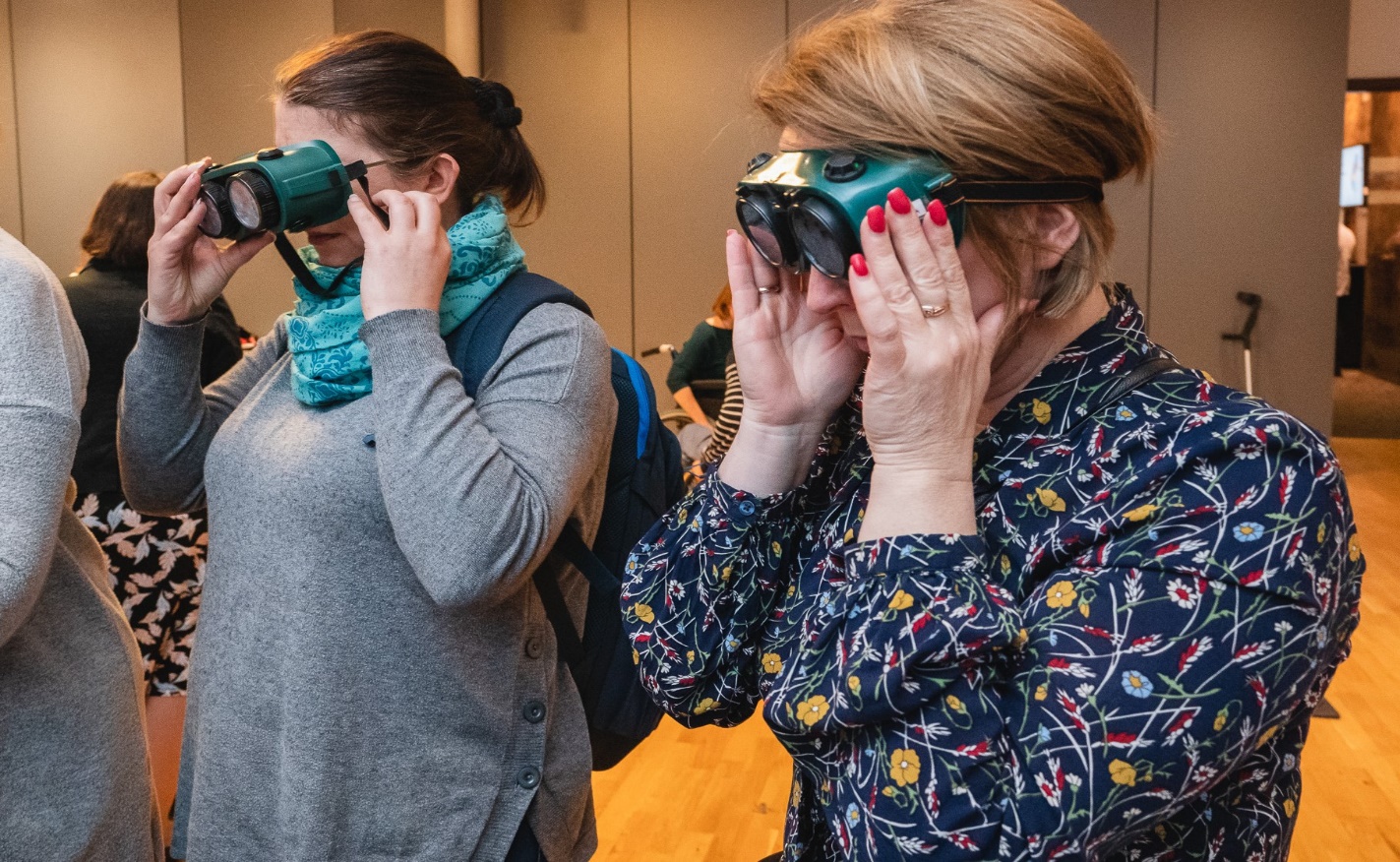 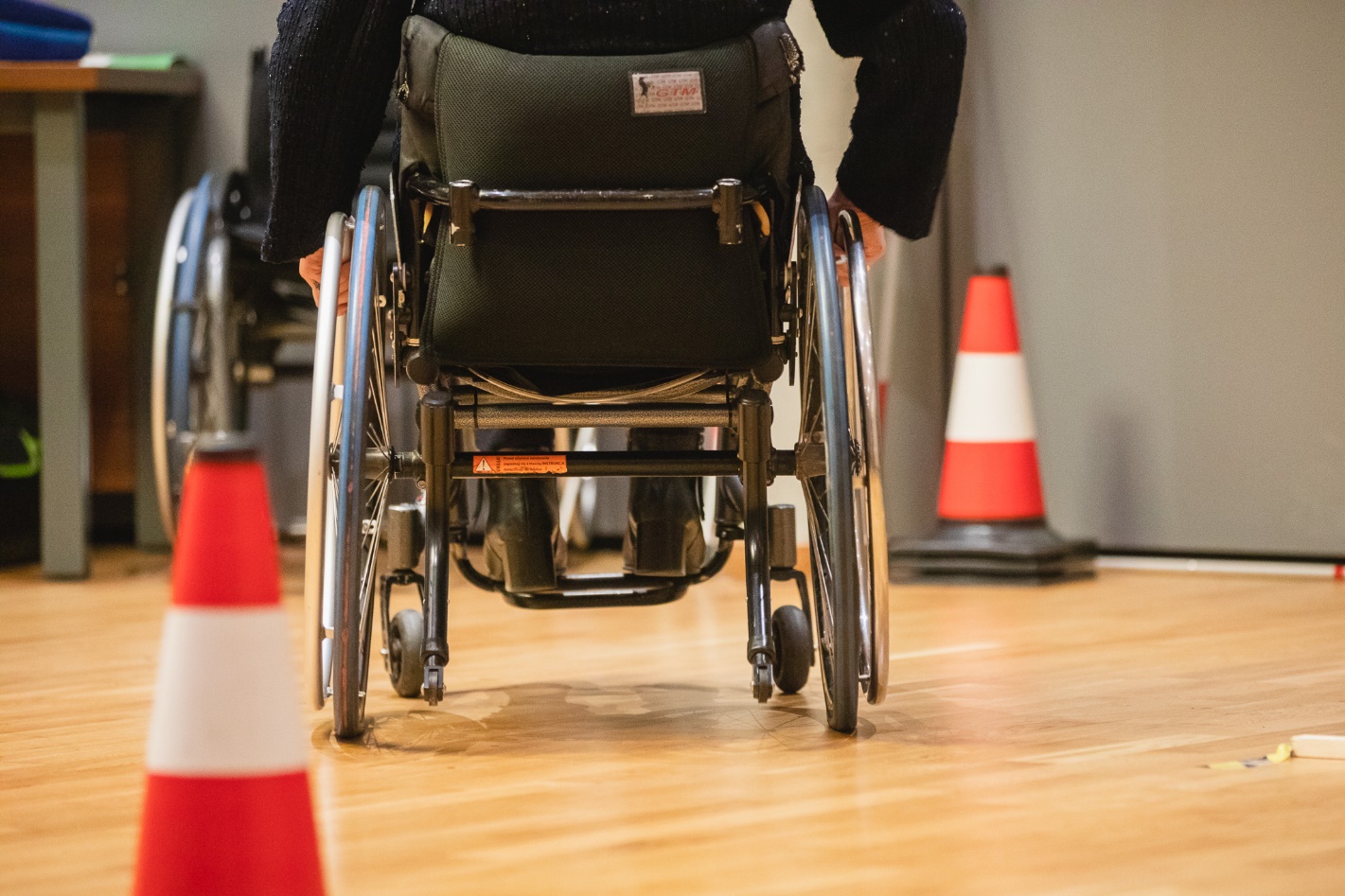 